Подготовка за четврта писмена работаЗадача 1: Одреди ја средната брзина на тело:а) 180 km за 5 часа                     б) 220 m за 11 секунди              в) 200 km за 3 h 20 minЗадача 2: Одреди го патот што го поминува телото што се движи со брзина од:а) 25 km/h за време 8 часа                                  б) 30 m/s за време 2,2 секундиЗадача 3: Пресметај го потребното време за да се измине пат:а) 400 km со брзина 25 km/h                             б) 156 km со брзина 48 km/hЗадача 4: Еден оловен предмет е долг 8 cm, широк 4 cm и висок 2,5 cm. Густината на оловото е 11,3 g/. Пресметај ја масата на предметот. Решението претстави го во kg, заокружено на 1 значајна цифра.Задача 5: Претвори во:Задача 6: Пресметај го волуменот на квадар во , а потоа претвори го во ml.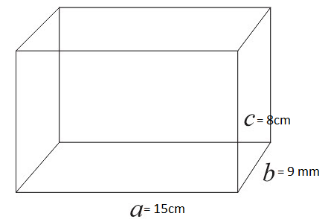 Задача 7: Пресметај ги волуменот и плоштината на призмата. 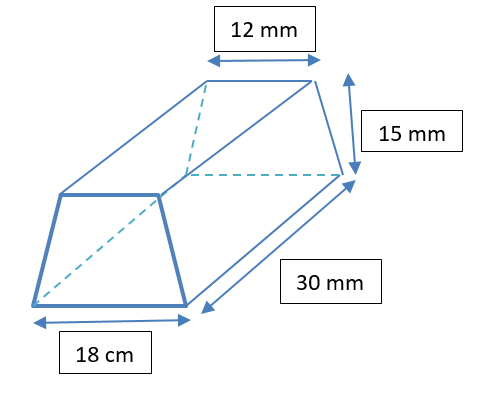 Задача 8: Пресметај го волуменот и плоштината на цилиндарот. Решенијата заокружи ги на 3 значајни цифри. 7 =                     0,0575 =                  52=                    ml790 =              851000 =                    9000 =                       ml